Чудесные свойства мячаВыполнила воспитатель Мещерина О.М.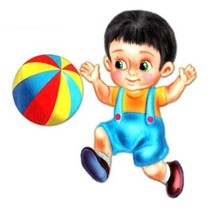 Все гениальное - просто! И действительно, насколько просто и гениально устроен мяч.Известный немецкий педагог Ф. Фребель отмечал, что мяч разносторонне воздействует на психофизическое развитие ребенка. Можно только удивляться, сколько впечатлений и действий дает ребенку обычный мяч. Простейшие, на наш взрослый взгляд, действия с мячом очень полезны для ребенка. Они развивают координацию движений кисти руки, а, следовательно, оказывают влияние на совершенствование коры головного мозга. Значит, идет улучшение памяти, речи, внимания, мышления. Почти все, в чем нуждается ребенок для своего развития, ему дает мяч (Ф.Фребер).Подвижная игра с мячом сложна и эмоциональна, ребенок выполняет различные действия – целится, отбивает, подбрасывает, соединяет движения с хлопками, различными поворотами и т.д. Это очень ценные возможности для развития координации движений и общей моторики тела ребенка. К тому же, игра поднимает дух состязательности, повышает настроение, снимает агрессию, помогает избавиться от мышечных напряжений, вызывает удовольствие.Мяч всегда придет на помощь родителям при организации семейного досуга. Существует великое множество забав и игр с мячом на суше и на воде. Бросать и катать мяч друг другу, гонять в футбол и играть в вышибалы. Мяч становится основой для такой социальной способности, как принимать и отдавать. Составляйте компанию своему ребенку, играйте с удовольствием, и хорошее настроение будет на целый день у всей семьи. Мяч – это лучший друг детей. Мяч может сделать ребенку массаж, снять напряжение с мышц спины, научить без вреда для позвоночника делать кувырок. Мячи из разных материалов развивают тактильное восприятие. Существуют тряпичные, вязаные мячики, воздушные шарики, шарики для настольного тенниса и пр. и большие гимнастические мячи. Бесспорным достоинством «мягких» мячей является их безопасность при игре в помещении. Для улицы используют резиновые мячи разного размера, футбольные, баскетбольные и другие спортивные мячи.Детские игры с мячом выполняют не только спортивно-оздоровительную роль, но и повышают собственную активность ребенка и его стремление к самостоятельности.Удачи вам  уважаемые родители!